               МБОУ СОШ №4 г.Урай  Тюменской обл., ХМАО-ЮГРЫКонспект урока по изобразительному искусству во 2 классе«Что может линия»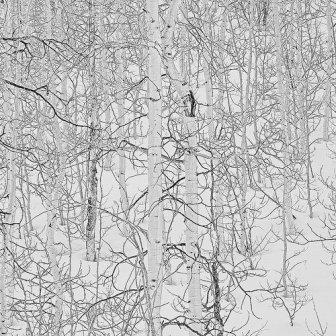 Учитель изобразительного искусства в начальных классах               Игошина Вера ДмитриевнаКонспект  урока«Что может линия»  (2 класс)Тема:  Что может линия.Задачи: Расширять представления о  многообразии художественных материалов,                     их выразительных особенностях. Дать представление о графических материалах, пятне, линии.Формировать навыки владения графическими материалами (умение проводить линии толстые и тонкие, прямые, волнообразные).Воспитывать у детей чувство духовной близости с родной природой, понимание                        её красоты, воспитывать чувство радости от передачи её красоты в линейном рисунке.Задание:  Изображение графическими материалами зимнего сюжета.Оборудование:Интерактивная доска, проектор, компьютер,презентация  « Графика». Зрительный ряд-репродукция Ф.Васильева «Ствол старого дуба», И.Шишкина «В лесу. Упавшее дерево».Учебники для детей «Искусство и ты» И.Е.Коротеевой.  (стр.40-43).Технические средства: тонкие кисти,  тушь,  чёрная краска,  палочки,  фломастеры,  уголь,  листы белой бумаги.Дидактическая игра «Какое время года?»Ход урока:Просмотр презентации «Графика» Путешествие в страну художественных материалов продолжается. 		             Карандаш, тушь, перо, уголь, ручка… Оказывается, что любой из этих материалов           в руках опытного рисовальщика становится превосходнейшим средством выражения своего видения красоты окружающего мира. Перед нами рисунок Ф.Васильева «Ствол старого дуба». С большим мастерством сделан он графитным карандашом. 		                                    В рисунке чувствуется пространство и объём, контраст света и тени. Каждой  линией, каждым штрихом художник бережно и точно рисует характер ствола        старого дуба. Внимательно вглядываемся и любуемся игрой света, падающего на дерево. Умение наблюдать – это великий дар художника! Каждому, кто научится внимательно всматриваться, природа подарит несметные сокровища  и радость открытия красоты….3.  Работа с книгой: «На стр. 40 вы видите зимние пейзажи. Это фото. Рассмотрите рисунок художника М.Митурича «Зима». Он выполнен графическими материалами -тушью и пером. Здесь мы чувствуем красоту и выразительность однотонного                    тёмного пятна, выразительность линии, разнообразной по характеру: прямой, колючей, толстой и тонкой. А сейчас рассмотрите рисунок Г.Верейского «В саду».Какие деревья вы видите?С помощью чего художник передал выразительность?Да, используя линии разного характера.Что ещё кроме линии вы видите в рисунках художников-графиков?Пятна, точки, штрихи.Обратите внимание на то, что деревья на переднем плане изображены крупно,                                 а вдалеке - мелко. Ближние деревья закрывают своими ветками дальние.С помощью графических материалов художник передаёт не только разные породы деревьев, но и разное время года.Показ приёмов изображения деревьев  на интерактивной доске.Самостоятельная работа детей.Физкультминутка «Деревья»    « Руки подняли и помахали – это деревья в лесу.    Локти согнули, кисти встряхнули – ветер сбивает росу.   В стороны руки, ими помашем- это к нам птицы летят.   Где они сядут,  мы вам покажем .   Руки на месте лежат».Задание:  Изображение графическими материалами зимнего сюжета.Показываю на доске приёмы работы палочкой, кисточкой, чёрной тушью, краской.По окончании работы учащимся предлагается придумать название своей картине. Уточнить, что называется графикой.Дидактическая игра: «Какое время года?»  (По чёрно-белым рисункам дети угадывают времена года)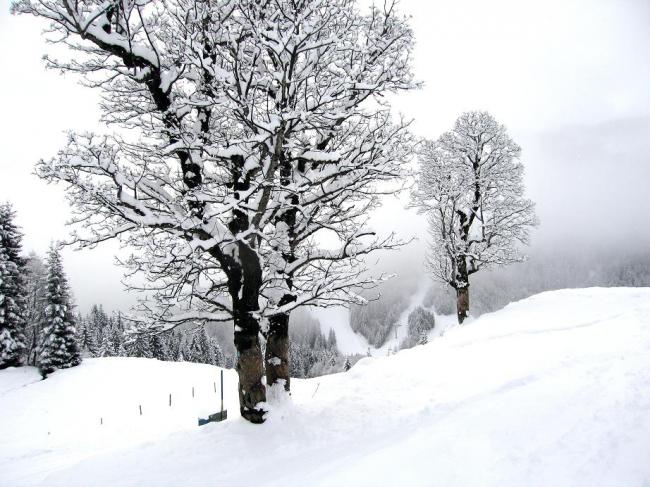 